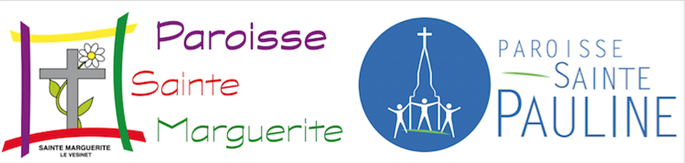 SOLIDARITE CAREME 2023 AVEC LE BURKINA FASO« Quand nos frères vont mal, ce n’est pas le moment de se détourner. »Après 3 années d’interruption, retrouvons-nous en paroisse pour partager un bol de riz solidaire de CARÊME.L’argent récolté servira à aider le plus possible d’enfants qui ont dû quitter leur village de WAKARA, à poursuivre leur scolarité dans leur nouvel environnement.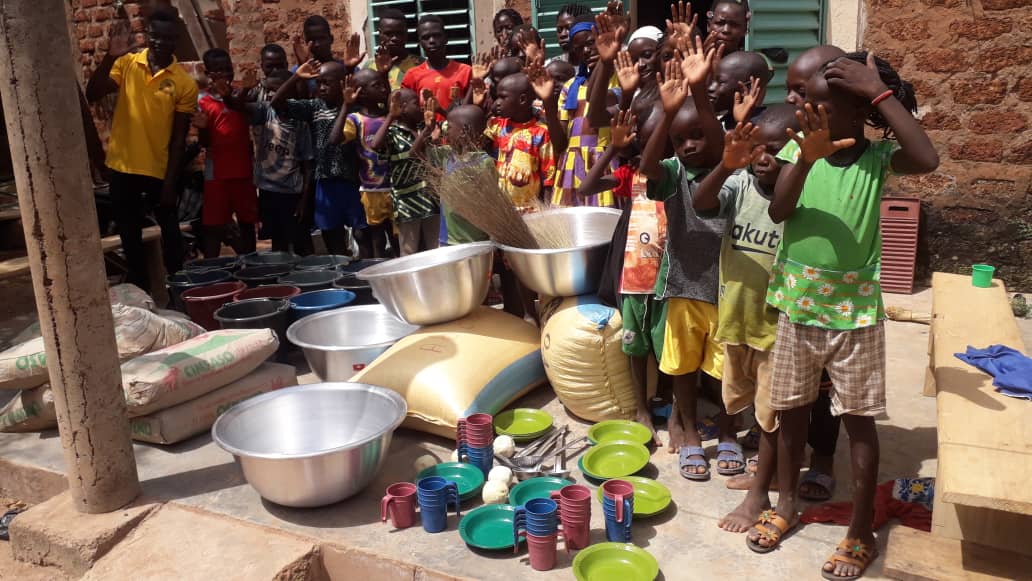 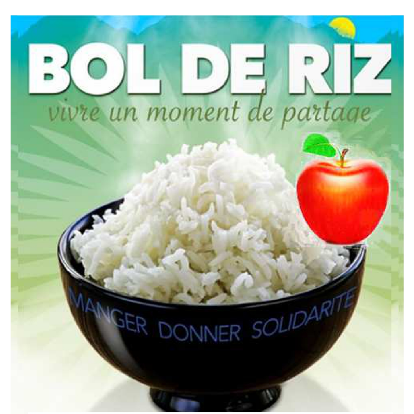 Le bol de riz aura lieu dans les salles paroissiales de 12h30 à 13h30 :- le DIMANCHE 12 MARS A SAINTE PAULINE - le MERCREDI 5 AVRIL A SAINTE MARGUERITE Participation volontaire à partir de 5 euros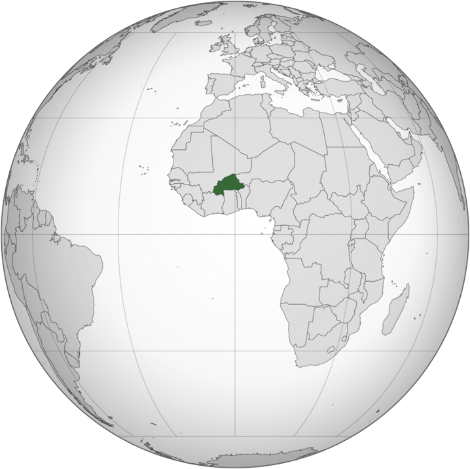 Possibilité d’adresser un chèque à l’ordre de la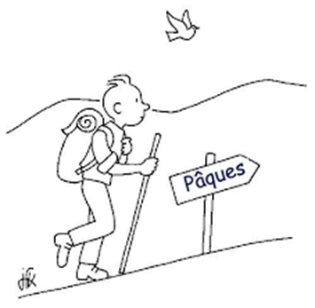  Paroisse Sainte Pauline en mentionnant au dos « bol de riz »